Declaration formWe all authors declare that our original research article “Reality of having bed nets at home, their status and pattern of using it at night among the population Lakhantari Village Development Committee of Nepal” which is main authored by Dr. Bijay Thapa  is not yet published and not sent for publication. We are signing below authorizing for the publication in your Journal. Thank youNameAuthorSignatureDr. Bijay ThapaMain author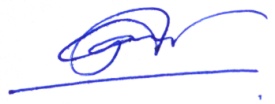 Dr. Kapil Kumar PokharelCo author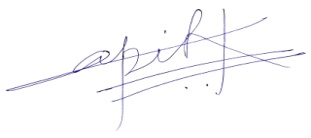 Mr. Nitendra ChaurasiaCo author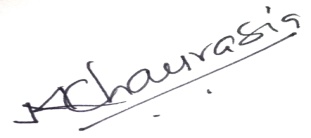 Dr. Alok AcharyaCo author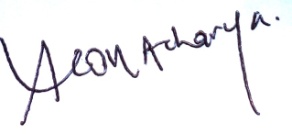 Dr. Rimu MishraCo author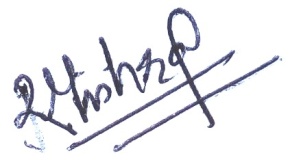 Mr. Ganesh SharmaCo author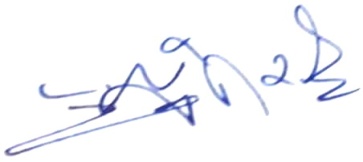 